Reglamento Driving Range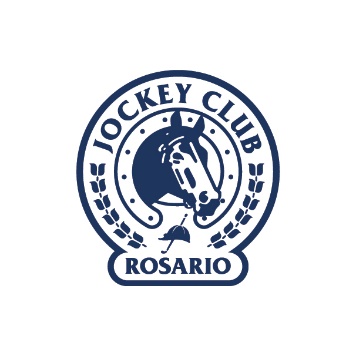 No se puede retirar las pelotas del Driving para practicar en otro sector.La recolección de las pelotas de alquiler una vez utilizada es tarea exclusiva del personal de cancha.Cuando está colocado el cartel “Cancha Cerrado” no se puede practicar sobre las canchas de Polo.Las prácticas de Green y Bunkers solamente se pueden realizar en la zona de practicaCuando el Driving se encuentra Largo (Largo= Cuando está habilitado tirar sobre la cancha de Polo Nº 2).El Golfista podrá practicar con pelotas de alquiler sobre la cancha de Polo Nº 2El Golfista No podrá practicar con su pelotero sobre la cancha de Polo Nº 2El Golfista podrá practicar con su pelotero solamente en cancha de Polo Nº 1 – No en la zona marcada de DrivingDriving Corto:El golfista tendrá que usar únicamente pelotas de alquiler.No se puede pegar DRIVENo se puede usar pelotero propio cuando el Driving se encuentra CortoLas prácticas de Green y Bunkers quedan suspendidas cuando el Driving se encuentra corto   – No se puede utilizar un hoyo de la cancha para realizar la practica-